Consorzio 6 Toscana Sud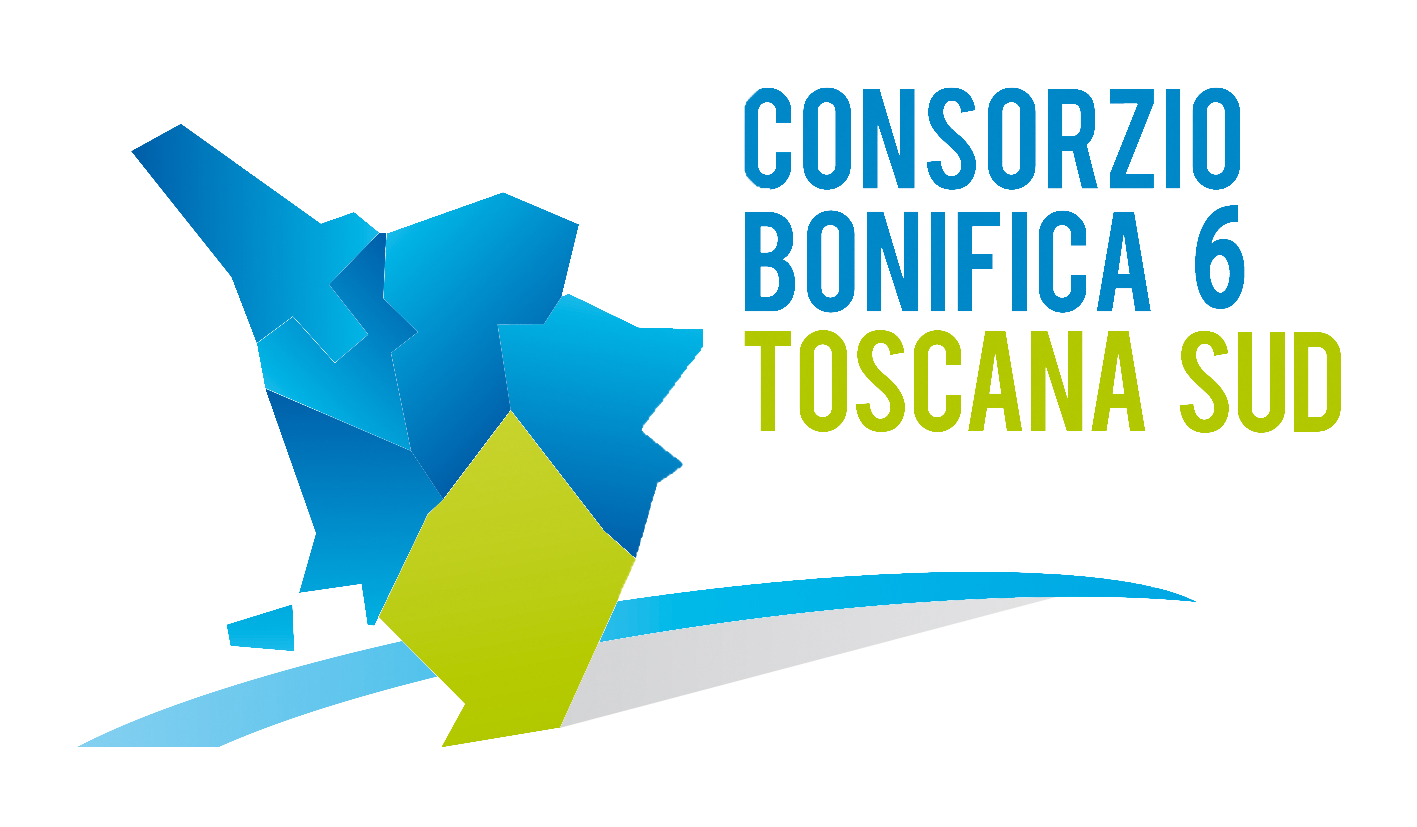 Viale Ximenes n. 3 – 58100 Grosseto - tel. 0564.22189     bonifica@pec.cb6toscanasud.it   -   www.cb6toscanasud.it     Codice Fiscale  01547070530  DIRETTORE GENERALEDecreto  N. 67    – Data Adozione   13/08/2015Atto Pubblicato su Banca Dati escluso/i allegato/i OGGETTO: Affidamento diretto, ai sensi dell'ex art. 125, comma 11, II periodo del D. Lgs. 163/2006 e s.m.i, al Dott. Forestale Davide Melini, per il servizio di Studio d’incidenza relativo alla progettazione di cui alla PERIZIA 052 – 1° STR - OCDPC 215 DEL 24/12/2014 - LAVORI DI MANUTENZIONE ORDINARIA NEL TORRENTE ELSA CON COMPLETAMENTO DEGLI INTERVENTI PER L'EQUILIBRIO SEDIMENTOLOGICO DEL FIUME ALBEGNA  CUP N° B83G15012640005 - per l’importo stimato di € 1.200,00, oltre iva.CIG : ZD515B7D7ENumero proposta:   -DECRETO DEL DIRETTORE  GENERALE N. 67 DEL  13 AGOSTO 2015L’anno duemilaquindici il giorno 13 del mese di agosto alle ore 13.00 presso la sede del Consorzio in Grosseto, viale Ximenes n. 3IL DIRETTORE GENERALEVista la Legge Regionale n. 79 del 27.12.2012;Visto il Decreto del Presidente n. 223 del 22 Gennaio 2015 con il quale è stato assunto l’Arch. Fabio Zappalorti con la qualifica di Direttore Generale del Consorzio 6 Toscana Sud a far data dal 01 Febbraio 2015;  Visto il vigente Statuto Consortile approvato con delibera n. 6 dell’Assemblea consortile seduta n. 2 del 29/04/2015 e pubblicato sul B.U.R.T Parte Seconda n. 20 del 20/05/2015 Supplemento n. 78;   Visto in particolare l’Art. 39 lettera b) del Vigente Statuto;Visto il D.Lgs. 12 aprile 2006, n. 163 “Codice dei contratti di lavori, servizi e forniture;Visto il D.P.R. 5 ottobre 2010, n. 207 “Regolamento di esecuzione e attuazione del Decreto Legislativo n. 163/2006;Vista la L.R. 13 luglio 2007, n. 38 “Norme in materia di contratti pubblici e relative disposizioni sulla sicurezza e regolarità del lavoro” e successive modifiche ed integrazioni;Vista la L. 241/1990 “Nuove norme in materia di procedimento amministrativo e di diritto di accesso ai documenti amministrativi”;Considerato che dopo gli eventi alluvionali del novembre 2012 e ottobre 2014 il tronco del torrente Elsa dalla sua confluenza nel fiume Albegna verso monte ha subito diverse esondazioni, la forza dell’acqua a causato lungo il suo corso erosioni, depositi e franamenti;Visto che il Consorzio 6 Toscana Sud ha constatato, che gli interventi mirati da eseguire per la manutenzione del Torrente Elsa ricadono in area interessata dal sito di interesse Regionale (SIR 121, SIC e ZPS “Medio Corso del Fiume Albegna” (IT51A0021);Visto che ad oggi il Consorzio 6 Toscana Sud sta elaborando la progettazione preliminare di cui alla Perizia n° 052 e che per gli interventi previsti si necessita di linee guida progettuali derivate da una valutazione di incidenza;Considerato la necessità di avvalersi di una figura in grado fornire uno studio di incidenza con le relative indagini florofaunistiche da eseguire;Viste le disposizioni di cui al D.lgs. n° 163/2006 e successive modifiche ed integrazioni in materia di lavori, forniture e servizi pubblici;Ritenuto di poter procedere attraverso affidamento diretto a favore di una ditta di fiducia, ai sensi dell'art. 125, comma 11, II periodo del D. Lgs. 163/2006 e s.m.iD E C R E T Adi approvare, per le motivazioni espresse in premessa, ai sensi dell'ex art. 125, comma 11, Il periodo del D. Lgs. 163/2006 e s.m.i, l'affidamento diretto al Dott. Forestale Davide Melini con sede in Gavorrano -  loc. La Follonica -  fraz. Casteani n°26 – p.iva 01354660530, per il servizio relativo allo studio di incidenza sul Sito d'Interesse Regionale (SIR 121, SIC e ZPS “Medio Corso del Fiume Albegna” (IT51A0021) di cui alla progettazione "Perizia 052 – 1° STR - OCDPC 215 DEL 24/12/2014 - LAVORI DI MANUTENZIONE ORDINARIA NEL TORRENTE ELSA CON COMPLETAMENTO DEGLI INTERVENTI PER L'EQUILIBRIO SEDIMENTOLOGICO DEL FIUME ALBEGNA per l'importo stimato di 1.200,00 € , oltre iva-  CIG: ZD515B7D7E;di dare corso quanto prima alla stipula della relativa scrittura privata per l'affidamento diretto del servizio;di dare atto che il servizio di cui sopra trova copertura finanziaria nelle uscite del bilancio del Consorzio 6 Toscana Sud al capitolo 63 Articolo 12 riguardante Manutenzioni Ordinarie;di pubblicare il presente decreto sul sito internet del Consorzio.			IL DIRETTORE GENERALE			 (Arch. Fabio Zappalorti)	